Jiří Gruša: Mimner aneb Hra o smrďochaJiří Gruša (1938-2011) svými básnickými sbírkami i několika prózami obohatil českou literaturu, ale také se angažoval v mezinárodním literárním provozu (předseda mezinárodního centra PEN klubu) a v devadesátých letech minulého století dokonce v českém životě politickém. Představme si jeho prózu, která rozhodně do rámce běžné literární produkce konce 60. let 20. století nezapadá…   Cílem pracovního listu pro žáky středních škol je přinést maturantům možnost hlouběji objevovat běžná i méně běžná literární témata a učinit přípravu na maturitní zkoušku trochu pestřejší…Jiří Gruša: Mimner aneb Hra o smrďocha_________________________________________________Charakterizujte na základě videa uvedené Grušovo dílo:  ………………………………………………………………………………………………………………………………………………………………………………………………………………………………………………………………………………………………………………………………………………………………………………………………………………………………………………………………………………………………………………………………………………………………………………………………………………………………………………………………………………………………………………………………………………………………………………………………………………………………………………………………………………………………………………………………………………………..……………………………………………………………………………………………………………….…………………………………………………………………………………………………………………………………………………………………………………………………………………………………………………………………………………………………………………………………………………………………………………………………………………………………………………………………………………………………………………………………………………………………………………………………………………………………………………………………………………………………………………………………………………………………………………………………………………………………Co jsem se touto aktivitou naučil(a):………………………………………………………………………………………………………………………………………………………………………………………………………………………………………………………………………………………………………………………………………………………………………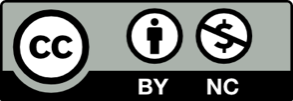 